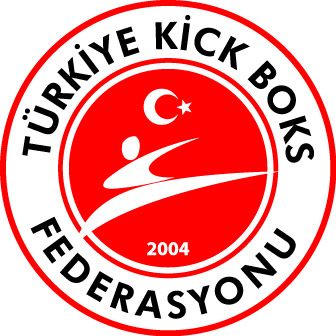 T Ü R K İ Y EK İ C K    B O K S    F E D E R A S Y O N UÖDÜL VE YARDIM TALİMATITÜRKİYE KİCK BOKS FEDERASYONUÖDÜL VE YARDIM TALİMATIBİRİNCİ BÖLÜMAmaç, Kapsam, Dayanak ve TanımlarAmaçMADDE  1- Bu talimatın amacı, ulusal ve uluslararası Kick Boks faaliyetlerinde üstün başarı gösteren sporculara, bunların kulüpleri, teknik direktörleri ve antrenörleri ile başarıda emeği geçen diğer spor elemanlarına ayni ve/veya nakdi yardım yapılmasına ve ödül verilmesine dair esas ve usulleri düzenlemektir.KapsamMADDE  2- Bu talimat, Olimpiyat Komitesi desteğiyle yapılan Dünya Dövüş Spor Oyunlarında, Dünya ve Avrupa ferdi veya takım Şampiyonalarında,  Dünya ve Avrupa Kupalarında, Akdeniz Oyunlarında, Balkan Şampiyonalarında, Dünya Üniversiteler arası Şampiyonalarında, Profesyonel müsabakalarda ve diğer uluslararası müsabakalar ve Kick Boks Federasyonunun ulusal müsabakalarında başarılı olan sporcular ve bunların spor kulüplerine teknik direktörlerine, antrenör ve diğer spor elemanlarına verilecek ödül ve yardımı kapsar.DayanakMADDE  3- Bu Talimat, 3289 sayılı Spor Genel Müdürlüğünün Teşkilat ve Görevleri Hakkında Kanunun Ek 9 uncu maddesi, Bağımsız Spor Federasyonlarının Çalışma Usul ve Esasları Hakkında Yönetmelik ile  19/07/2012 tarihli ve 28358 sayılı Resmi Gazete’ de yayımlanarak yürürlüğe giren Türkiye Kick Boks Federasyonu Ana Statüsü’ne dayanılarak hazırlanmıştır.TanımlarMADDE  4- Bu talimatta geçen;Genel Müdürlük	: Spor Genel MüdürlüğünüFederasyon		: Türkiye Kick Boks FederasyonuFederasyon Başkanı	: Türkiye Kick Boks Federasyon BaşkanınıYönetim Kurulu	: Türkiye Kick Boks Federasyonu Yönetim Kurulu ÜyeleriniWako			: Dünya Kick Boks Organizasyonları BirliğiniWako Pro		: Profesyonel Dünya Kick Boks Organizasyonları BirliğiniSpor Kulübü		: Türkiye Kick Boks Federasyonunun faaliyetlerine katılan tescilli Spor KulüpleriniSporcu			: Ferdi ve/veya takım müsabakalarında derece elde eden milli takım sporcularını kulüp sporcularını ve ferdi sporcularıUluslararası Müsabaka	: Türkiye Kick Boks Federasyonunun yıllık faaliyet programında yer alan yurtiçi ve yurtdışı spor müsabakalarınıTeknik Direktör		: Beşinci kademe Antrenör belgesine sahip olan ve faaliyetlerde görevlendirilen kişiyiAntrenör		: Birinci, ikinci, üçüncü, dördüncü kademe Antrenör belgesine sahip olan kişiyiÖdül			: Spor hizmet ve faaliyetlerinde üstün başarı gösteren sporcu, spor kulübü, teknik direktör, antrenör ve diğer spor elemanlarına verilecek madalya, başarı belgesi, kupa, ayni yardım veya cumhuriyet altını karşılığı Türk LirasınıTakım Sporu		: Birden fazla sporcunun oluşturduğu takımların aynı anda karşılıklı yapmış olduğu müsabaka ile yarışması ferdi olarak yapılmakla birlikte, sonuçta alınan puanların takım puanı olarak kabul edildiği ve ferdi derecelendirme yapılmayıp takım derecelendirilmesi yapılan müsabakayı (Takım müsabakalarında ulusal ve uluslararası müsabakalar için yedekleriyle öngörülen sporcu sayısı esas alınır. Ferdi müsabakalarının takım sıralaması ve tasnifi bu kapsamda değildir.)Ferdi Spor	: Takım sporları dışında bireysel yarışmaların ve bireysel sıralamanın yapıldığı müsabakalarıMüsabaka	: Bu talimatta yer alan ulusal ve uluslararası yarışmalarıSpor Elemanı	: Uluslararası yarışmalarda üstün başarı gösteren sporcuların bu başarılarında emeği geçen ve bu müsabakada görevlendirilen doktor, psikolog, diyetisyen, öğretmen, masör, spor eğitim uzmanı, yardımcı antrenör ve diğer spor elemanları.İKİNCİ BÖLÜMGenel EsaslarMADDE  5- Olimpiyat Komitesi desteğiyle yapılan Dünya Dövüş Spor Oyunlarında, Dünya ve Avrupa ferdi veya takım Şampiyonalarında, Dünya ve Avrupa Kupalarında, Akdeniz Oyunlarında, Balkan Şampiyonalarında, Dünya Üniversiteler Arası Şampiyonalarında, diğer Uluslararası Müsabakalarda, Profesyonel müsabakalarda ve Ulusal Müsabakalarda büyükler, gençler, ümitler, yıldızlar ve minikler kategorisinde başarılı olan sporcular ve bunların spor kulüplerine, teknik direktörlerine, antrenörlerine ve diğer spor elemanlarına Federasyon bütçesi ve sponsorlar dikkate alınarak Yönetim Kurulunun belirleyeceği miktarda ayni ve/veya nakdi ödül verilebilir.Kulüplerin DesteklenmesiMADDE  6- Kick Boksun gelişimi ve yaygınlaşmasına katkıda bulunan, yurt içinde ve yurt dışında Ülkemizi temsil eden kulüplerimize Yönetim Kurulu Kararı ile ayni ve/veya nakdi yardım yapılabilir.Profesyonel Kick Boks MüsabakalarıMADDE  7- (1) Profesyonel Kick Boks Müsabakaları için Spor Genel Müdürlüğünden aktarılacak katkı payları, yardım ve sporcu ödülleri Federasyon Yönetim Kurulu Kararı ile ilgililere ödenebilir.(2) Profesyonel Kick Boks Müsabakalarında önemli başarı elde eden sporculara da Federasyon Yönetim Kurul Kararı ile ödül verilebilir.Takım MüsabakalarıMADDE  8- Dünya ve Avrupa Takım Şampiyonalarında dereceye giren kulüplere, sporculara, Teknik Direktör ve Antrenörlere Yönetim Kurulunun belirleyeceği miktarda ödül verilebilir.Başarılı Sporcu, Teknik Direktör ve Antrenörlerin DesteklenmesiMADDE  9- Ülkemizi Uluslararası alanda her tür müsabakalarda başarı ile temsil eden Federasyonun koyduğu antrenman programına tamamen uymayı taahhüt eden Federasyonun açtığı hazırlık kamplarına katılan Sporcu, Teknik Direktör ve Antrenörlere Yönetim Kurulunca belirlenecek aylık teşvik primi ile ayni ve/veya nakdi yardımla desteklenebilir.Milli Takımlar ve Ferdi Uluslararası Maddi Ödüllü Müsabakalarda Kazandığı Ödüllerin DağıtılmasıMADDE  10- Milli Takımlarımızın katıldıkları uluslararası profesyonel ve amatör maddi ödüllü müsabakalarda, kazandığı maddi ödülün tamamı veya Federasyon Yönetim Kurulunca belirlenecek kısmı, müsabakalara katılan sporculara ve müsabaka formunda yer alan Teknik ve İdari Heyet mensupları ile sporcuyu yetiştiren kulüp antrenörüne verilebilir.Ödüllerin Veriliş ŞekliMADDE  11- Ödüller, Federasyon Yönetim Kurulunun Kararı ile belirlenir. Verilecek ödül tek bir seferde veya taksitlere bölünüp verilebilir.Ödüllerin Durdurulması ve Ödüllerin Geri AlınmasıMADDE  12- (1) Aşağıdaki hallerde ödül verilmesi durdurulur, suçlu olduğu tespit edilenlere ödül verilmez.a)Dopingli olduğu tespit edilenlere, doping için numune vermekten kaçınanlara, doping ile ilgili uluslararası kuralları ihlal eden veya doping sebebi ile tedbirli olarak ceza kurullarına sevk edilenlere,b)Devletin ülkesi ve milleti ile bölünmez bütünlüğü ve Cumhuriyetin niteliklerinden herhangi birini değiştirme veya ortadan kaldırmaya yönelik faaliyetlerinden dolayı hakkında Cumhuriyet Başsavcılığınca soruşturma başlatılanlara,(2) Ödülün ilk taksit veya takip eden taksitlerinin alınmasından sonraki dönemde, bir müsabakada veya herhangi bir şekilde dopingli olduğu tespit edilenlerin, ilk müsabakadan almış olduğu ödülün taksitleri ödenmiş ise geri alınmaz, ancak kalan taksitler ödenmez.(3) Birinci fıkranın (a) ve (b) bentlerinde belirtilen hallerden dolayı ödülü iptal edilen sporcunun çalıştırıcılarına verilen ödüller geri alınır.CezaMADDE  13- Ödüllendirilecek olan sporcu, antrenör, idareci, teknik direktör, kulüp ve diğer spor elemanlarının son bir yıl içerisinde disiplin kurulundan ceza almamış olmaları gerekir.Tescil ŞartıMADDE  14- Bu talimatta yer alan müsabakalardan dolayı kulübün ödül alabilmesi için dereceye giren sporcunun müsabakanın yapıldığı tarihten en az altı (6) ay önce kulübe tescil olması şarttır.ÜÇÜNCÜ BÖLÜMDiğer HükümlerTalimatta Yer Almayan HususlarMADDE  15- Bu talimatta yer almayan ve uluslararası federasyonlarca organize edilecek diğer müsabakalarda başarılı olan ve/veya ülkemizin tanıtımına katkıda bulunan sporcu, teknik direktör, antrenör, kulüplere ve diğer spor elemanlarına Federasyon Yönetim Kurulu onayı ile ödül verilebilir.MADDE  16- Federasyonun bir yıl içinde dağıttığı ödül miktarı Federasyonun o yılki bütçesinin %10’unu geçemez.MADDE  17- Bu talimat hükümleri dışında Spor Genel Müdürlüğü tarafından çıkartılan spor hizmet ve faaliyetlerinde üstün başarı gösterenlerin ödüllendirilmesiyle ilgili yönetmelik hakları saklıdır.YürürlükMADDE  18- Bu talimat, Türkiye Kick Boks Federasyonu Genel Kurulunda kabulünden sonra Spor Genel Müdürlüğü ve Federasyon resmi web sitesinde yayımı tarihinde yürürlüğe girer.YürütmeMADDE  19- Bu talimat hükümlerini Türkiye Kick Boks Federasyonu Başkanı yürütür.